FACSIMILE DOMANDA(da redigere in carta semplice)					All’Amministrazione dell’Azienda Socio Sanitaria Territoriale (A.S.S.T.) RHODENSEViale Forlanini, 95			20024 GARBAGNATE MILANESEIl sottoscritto ..........................................  chiede di poter partecipare all’avviso pubblico, per soli titoli, per la costituzione del rapporto di lavoro a tempo determinato della durata di mesi sei,  per  n. 1 posto di  Collaboratore Professionale Sanitario – Infermiere  (cat. D), bandito da codesta Azienda.A tal fine, consapevole delle sanzioni penali previste per il caso di dichiarazione mendace, così come stabilito dall’art. 76 del D.P.R. n. 445/2000, dichiara di:essere nato a................... il………………….... e di risiedere a............................ in Via…………………………………………………..…..;di possedere la cittadinanza: italiana, salve le equiparazioni stabilite dalle leggi vigenti. Sono equiparati ai cittadini italiani i cittadini della Repubblica di San Marino e della Città del Vaticano; di uno dei Paesi dell’Unione Europea; familiare di cittadino degli Stati membri dell’Unione Europea, non avente la cittadinanza di uno Stato membro dell’Unione Europea, titolare del diritto di soggiorno o del diritto di soggiorno permanente; cittadino di Paesi terzi all’Unione Europea titolare del permesso di soggiorno CE per soggiornanti di lungo periodo o titolare dello status di «rifugiato» o di «protezione sussidiaria». essere iscritto nelle liste elettorali del Comune di ………………………... (ovvero  di non essere iscritto o di essere stato cancellato dalle liste elettorali per i seguenti motivi.............................................);non aver riportato condanne penali, (ovvero di aver riportato le seguenti condanne penali .................................);  essere, nei confronti degli obblighi militari, nella seguente posizione ......................................;essere in possesso del seguente titolo di studio ......................................;essere iscritto all’albo professionale di………………….......;prestare oppure avere o non avere prestato servizio presso Pubbliche Amministrazioni (in caso di cessazione del rapporto di lavoro indicare la causa);Chiede infine che ogni comunicazione inerente la presente domanda venga inviata al seguente indirizzo:via ............... CAP..... CITTÀ’ ........... telefono ......e-mail……………Data ......					FIRMA ................................................................N.B.  Alla domanda di partecipazione all’avviso, i concorrenti devono allegare tutte le certificazioni relative al possesso dei requisiti specifici nonché gli altri titoli che ritengono opportuno presentare agli effetti della valutazione di merito, ivi compreso un curriculum formativo e professionale, datato e firmato.Alla domanda deve essere unito, in carta semplice, un elenco dei documenti, delle pubblicazioni e dei titoli presentati.  La domanda di partecipazione e le dichiarazioni sostitutive di cui all’unito MODULO 1 non necessitano dell’autenticazione se sottoscritte dall’interessato avanti al funzionario addetto ovvero inviate unitamente alla fotocopia di documento di riconoscimento.MODULO 1DICHIARAZIONE SOSTITUTIVA DI CERTIFICAZIONE E DI NOTORIETA’(artt.46 e 47 del D.P.R. n. 445/2000)Il/La sottoscritto/a _______________________________________________________________________ nato/a a _______________________________________ il ____________ residente a _______________________________  in Via_____________________________________________________ consapevole delle sanzioni penali previste per il caso di dichiarazione mendace, così come stabilito dall’art.76 del D.P.R. n. 445/2000,DICHIARAdi essere in possesso del/i seguente/i titolo/i di studio:Laurea in ______________________________________________ conseguita il __________________________presso l’ Università degli Studi di _________________________________________________________________Altri titoli di studio:(Laurea/Master/…) _______________________________________________________________________________conseguito presso___________________________________________ in data_______________;_______________________________________________________________________________conseguito presso___________________________________________ in data________________;Iscrizione Albo professionale di _____________________________________________di avere prestato i seguenti servizi:di aver partecipato a corsi di aggiornamento, congressi, seminari etc, come di seguito dettagliato:che le pubblicazioni di seguito dettagliate, ed allegate alla presente dichiarazione, sono conformi agli originali in mio possesso:altro:	_________________________________________________________________________________________________________________________________________________________________________________________________________________la/le copia/e dei documenti allegata/e alla presente domanda sono conformi all’/agli originale/i.luogo, data _______________________________firma per esteso del dichiarante _______________________________INFORMATIVA PER IL TRATTAMENTO DEI DATI PERSONALIAL PERSONALE NEOASSUNTOAi sensi dell’art. 13 del Regolamento Europeo n. 2016/679 del 27/04/2016 (di seguito Regolamento UE), relativo alla protezione delle persone fisiche con riguardo al trattamento dei dati personali, si forniscono le seguenti informazioni: • 	Titolare del Trattamento: il Direttore Generale dell’Azienda Socio Sanitaria Territoriale Rhodense (ASST), i cui dati di contatto sono riportati in calce. • 	Responsabile della Protezione dei dati: nominato con Deliberazione del Direttore generale n. 41 del 25/01/2018, è Veronica Bruno, contattabile ai seguenti recapiti: e-mail: privacy@asst-rhodense.it - Tel: 02.99430.1859/2034. • 	Finalità: i Suoi dati personali ed eventuali dati relativi alla salute, da Lei forniti mediante la documentazione presentata per la procedura di assunzione/mobilità, per la costituzione di altre tipologie di rapporti, o acquisiti successivamente, in relazione alla gestione della Sua posizione con l’ASST, saranno oggetto di trattamento per finalità relative agli adempimenti connessi alla gestione del rapporto di lavoro (dipendente e non) o alla gestione di altre tipologie di rapporti con l’ASST (ad esempio, a titolo esemplificativo ma non esaustivo: frequentatori, tirocinanti, specializzandi, stagisti, etc.). • 	Categorie dei dati trattati: - dati personali - dati relativi alla salute - dati genetici - dati giudiziari • 	Destinatari dei dati: i dati non saranno diffusi e/o comunicati a terzi. I dati personali acquisiti potranno essere comunicati, in relazione ad uno specifico obbligo di legge, di regolamento o di contratto, sempre nel rispetto del principio di pertinenza e non eccedenza, a soggetti terzi quali: enti assicurativi, assistenziali, società assicurative, centri di elaborazione dati, collegi professionali, enti di controllo nazionali, regionali e locali (Ministero della Sanità, Regione Lombardia, ATS, etc.). •   Periodo di conservazione: i tempi minimi di conservazione dei dati sono definiti dal Massimario di scarto della documentazione del Sistema Socio Sanitario regionale lombardo vigente, approvato con Decreto della Giunta Regionale. • 	Base giuridica: i dati saranno oggetto di trattamento sulla base di uno dei seguenti presupposti: - il trattamento è necessario all'esecuzione di un contratto di cui l'interessato è parte; - il trattamento è necessario per adempiere un obbligo legale al quale è soggetto il titolare del trattamento; - il trattamento è necessario per l'esecuzione di un compito di interesse pubblico o connesso all'esercizio di pubblici poteri di cui è investito il titolare del trattamento.•   Diritti dell’interessato: Lei potrà rivolgersi al Titolare del trattamento per far valere i Suoi diritti, previsti dagli artt. 15 e 16 del Regolamento UE, tra i quali, a titolo esemplificativo, l’accesso, la rettifica, l’aggiornamento, l’integrazione. • 	Reclami: Lei può presentare reclamo indirizzando l’istanza all’Ufficio Relazioni con il Pubblico dell’ASST, con sede in Viale Forlanini n. 95 Garbagnate Milanese, tel. 02.994301814 - email: urp@asst-rhodense.it. Il Titolare del trattamento dei datiIL LEGALE RAPPRESENTANTEDIRETTORE GENERALE DELL’ASSTSede Legale: viale Forlanini, 95  – 20024 Garbagnate Milanese – Tel.02.994.301 – Cod. Fisc. e Part. IVA: 09323530965posta elettronica certificata: protocollo.generale@pec.asst-rhodense.it – Sito web: www.asst-rhodense.it – Sito web: www.asst-rhodense.itPRESSO STRUTTURE PUBBLICHE IN QUALITA’ DI DIPENDENTE (rapporto di lavoro subordinato)PRESSO STRUTTURE PUBBLICHE IN QUALITA’ DI DIPENDENTE (rapporto di lavoro subordinato)PRESSO STRUTTURE PUBBLICHE IN QUALITA’ DI DIPENDENTE (rapporto di lavoro subordinato)PRESSO STRUTTURE PUBBLICHE IN QUALITA’ DI DIPENDENTE (rapporto di lavoro subordinato)PRESSO STRUTTURE PUBBLICHE IN QUALITA’ DI DIPENDENTE (rapporto di lavoro subordinato)DENOMINAZIONE AMMINISTRAZIONE e indirizzo completo Indicare Profilo Professionale/QualificaImpegnativa 
oraria 
settimanaledal 
gg/mm/aaal 
gg/mm/aa__/__/______/__/______/__/______/__/______/__/______/__/______/__/______/__/______/__/______/__/______/__/______/__/______/__/______/__/______/__/______/__/____PRESSO COOPERATIVE, AGENZIE INTERINALI, STRUTTURE PRIVATE IN QUALITA’ DI DIPENDENTE (rapporto di lavoro subordinato)PRESSO COOPERATIVE, AGENZIE INTERINALI, STRUTTURE PRIVATE IN QUALITA’ DI DIPENDENTE (rapporto di lavoro subordinato)PRESSO COOPERATIVE, AGENZIE INTERINALI, STRUTTURE PRIVATE IN QUALITA’ DI DIPENDENTE (rapporto di lavoro subordinato)PRESSO COOPERATIVE, AGENZIE INTERINALI, STRUTTURE PRIVATE IN QUALITA’ DI DIPENDENTE (rapporto di lavoro subordinato)PRESSO COOPERATIVE, AGENZIE INTERINALI, STRUTTURE PRIVATE IN QUALITA’ DI DIPENDENTE (rapporto di lavoro subordinato)DENOMINAZIONE AMMINISTRAZIONE e indirizzo completoIndicare Profilo Professionale/QualificaImpegnativa 
oraria 
settimanaledal 
gg/mm/aaal 
gg/mm/aa__/__/______/__/______/__/______/__/______/__/______/__/______/__/______/__/______/__/______/__/______/__/______/__/____PRESSO COOPERATIVE, AGENZIE INTERINALI, STRUTTURE PRIVATE/ALTRO – LIBERA PROFESSIONEPRESSO COOPERATIVE, AGENZIE INTERINALI, STRUTTURE PRIVATE/ALTRO – LIBERA PROFESSIONEPRESSO COOPERATIVE, AGENZIE INTERINALI, STRUTTURE PRIVATE/ALTRO – LIBERA PROFESSIONEPRESSO COOPERATIVE, AGENZIE INTERINALI, STRUTTURE PRIVATE/ALTRO – LIBERA PROFESSIONEPRESSO COOPERATIVE, AGENZIE INTERINALI, STRUTTURE PRIVATE/ALTRO – LIBERA PROFESSIONEDENOMINAZIONE AMMINISTRAZIONE e indirizzo completoIndicare Profilo Professionale/QualificaImpegnativa 
oraria 
settimanaledal 
gg/mm/aaal 
gg/mm/aa__/__/______/__/______/__/______/__/______/__/______/__/______/__/______/__/______/__/______/__/______/__/______/__/____PARTECIPAZIONE A CORSI, CONVEGNI, CONGRESSI, SEMINARI, QUALE UDITOREPARTECIPAZIONE A CORSI, CONVEGNI, CONGRESSI, SEMINARI, QUALE UDITOREPARTECIPAZIONE A CORSI, CONVEGNI, CONGRESSI, SEMINARI, QUALE UDITOREPARTECIPAZIONE A CORSI, CONVEGNI, CONGRESSI, SEMINARI, QUALE UDITOREPARTECIPAZIONE A CORSI, CONVEGNI, CONGRESSI, SEMINARI, QUALE UDITOREN.TITOLO DEL CORSO/CONVEGNO ECC.DATA 
DI 
SVOLGIMENTOLUOGO 
DI 
SVOLGIMENTOEsame finale(si/no)PARTECIPAZIONE A CORSI, CONVEGNI, CONGRESSI, SEMINARI, QUALE RELATOREPARTECIPAZIONE A CORSI, CONVEGNI, CONGRESSI, SEMINARI, QUALE RELATOREPARTECIPAZIONE A CORSI, CONVEGNI, CONGRESSI, SEMINARI, QUALE RELATOREPARTECIPAZIONE A CORSI, CONVEGNI, CONGRESSI, SEMINARI, QUALE RELATOREPARTECIPAZIONE A CORSI, CONVEGNI, CONGRESSI, SEMINARI, QUALE RELATOREN.TITOLO DEL CORSO/CONVEGNO ECC.DATA 
DI 
SVOLGIMENTOLUOGO 
DI 
SVOLGIMENTOLUOGO 
DI 
SVOLGIMENTOLAVORI SCIENTIFICI (ALLEGARE COPIA DELLE PUBBLICAZIONI)LAVORI SCIENTIFICI (ALLEGARE COPIA DELLE PUBBLICAZIONI)LAVORI SCIENTIFICI (ALLEGARE COPIA DELLE PUBBLICAZIONI)LAVORI SCIENTIFICI (ALLEGARE COPIA DELLE PUBBLICAZIONI)N.TITOLO DEL LAVORORIVISTA PUBBLICANTEDATA PUBBLICAZIONE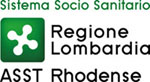 AZIENDA SOCIO SANITARIA TERRITORIALE (ASST) RHODENSEViale Forlanini, 95 – 20024 Garbagnate Milanese (MI)